ANEXO V EDITAL N° 087/2024TEMAS E BIBLIOGRAFIA PARA A ENTREVISTA DE CONHECIMENTOS SOBRE FÍSICAMecânica Clássica- Dinâmica de uma partícula.- Cinemática e dinâmica de um sistema de partículas. 3 - Cinemática e dinâmica de um corpo rígido.4 - Leis de conservação (energia, momento linear e momento angular). 5 - Formulações Lagrangeana e Hamiltoniana.TermodinâmicaLeis da Termodinâmica e Entropia.Teoria Cinética dos GasesPotenciais TermodinâmicosEletromagnetismo ClássicoCampos elétricos e magnéticos.Conservação de carga e equação da continuidadeEquações de Maxwell e ondas eletromagnéticasEnergia e momento de ondas eletromagnéticas.Física QuânticaTeoria de Planck da Radiação da CavidadeBarreira de potencial e efeito TúnelO átomo de hidrogênioOscilador Harmônico QuânticoBibliografia Sugerida:Eisberg, R, Resnick, R, Física Quântica (Átomos, Moléculas, Sólidos, Núcleos e Partículas), Ed. Campus;Symon K. R., Mecânica. Ed. Campus;Goldstein, H., Classical Mechanics, Addison-WesleyMarion, J. B., Thornton, S T., Classical Dynamics of Particles and Systems, Saunders Publish.Kibble, T. W. B., Berkshire, F. H., Classical Mechanics, Imperial College Press 6. Reitz, J.R., Milford, F.J., Christy, R.W. 1982, Fundamentos da Teoria Electromagnetica. Ed. Campus.Griffiths, D. J., Introduction to Eletrodynamics. Prentice Hall;Butkov, E., Física Matemática. Ed. Guanabara Dois;Gasiorowicz S., Física Quântica. Ed. Guanabara DoisCohen-Tannoudji C., Diu B., Laloe F, Quantum Mechanics, Vol I; Wiley Interscience, 2006.Callen, H.B., Thermodynamics and an Introduction to Thermostatistics, Ed. John Wiley (1985)Sears, F. W. e Salinger, G. L. Termodinâmica, Teoria Cinética e Termodinâmica Estatística. 3ª edição. Brasil: Editora Guanabara Dois, 1979. 404p.Adkins, C. J. Equilibrium Thermodynamics. 3ª edição. Inglaterra: Cambridge University Press, 1996. 285p.Güémez, J.; Fiolhais, C.; Fiolhais, M. Termodinâmica do Equilíbrio. Lisboa: Fundação Calouste Gulbekian, 1998. 481p. 15. L. Landau; E. Lifchitz; Mecânica. Ed. Hemus.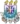 UNIVERSIDADEESTADUALDE SANTACRUZ–UESCCampusProf.SoaneNazarédeAndrade,RodoviaJorgeAmado,Km16Tel:Profísica(73)3680-5209 CEP:45.662-900–Ilhéus–Bahia –BrasilE-mail:editalprofisica@uesc.br